Posting Date: Wednesday, November 16, 2016Building InspectorCity of NapervilleTransportation, Engineering and Development Business GroupPOSITION CLOSES:  when filled WAGE:  $24 - $30/hr, commensurate with experienceSCHEDULE:  full time, Monday - FridayIf you enjoy working in a high-performing team environment, you will want to consider Naperville.The City of Naperville now seeks a skilled Building Inspector for the Transportation, Engineering & Development (T.E.D.) Business Group.  Principle responsibilities include performing a variety of building inspections (including concrete, structural, and HVAC) for commercial and residential projects in order to ensure compliance with the City’s adopted codes and supplements.  Core skills required for the position include the ability to perform tasks associated with advanced technical building inspections, to read and review construction documents, to enforce building regulations and ordinances, and to keep records of inspections performed.  Other key items include one’s ability to utilize computer equipment and software, her/his skill levels in communication and teaming, and his/her ability to provide excellent customer service in all situations.  Minimum requirements include a high school diploma (or equivalent) plus a minimum of five years experience in the building trades.  You must have a working knowledge of the latest International Code Council’s (ICC) building codes, and the ability to obtain International Code Council certifications within one year of employment.  A valid State of Illinois Class D Driver’s License is required.Preferred candidates will already possess related ICC certifications.  A capacity for effective teamwork and the ability to clearly communicate sometimes technical information remain essential for this position.  The City of Naperville is a dynamic community of 146,000 residents, conveniently located 28 miles west of Chicago.  Money Magazine frequently includes Naperville among its “Best Cities in the United States” in which to live.  We have gained national recognition for our family-friendly environment, excellent schools and library system, low crime rate and vibrant downtown area.  It’s also an excellent place to work!  Our municipal government employs over 900 dedicated individuals in a wide range of job categories. PLEASE NOTE: OUR APPLICATION PROCESS IS ON-LINE!     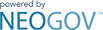 The City of Naperville accepts only online applications.  Apply by going to the City’s website (www.naperville.il.us) and click “Careers.”  On this ONLINE EMPLOYMENT CENTER page, click “Jobs Open to the Public,” and (scroll down) and click “TED Building Inspector” to view the job’s details.  Then simply hit “apply.”  Upon your first application to the City of Naperville, you will be prompted to “create an account” which allows you to easily complete & submit an application, and attach a resume or cover letter, if you wish.  It is important that your application is complete and thorough. Please include/enter all requested education, work experience, and other information.  Incomplete applications are subject to rejection.  Notifications to applicants will be sent electronically to the email address you provide.  If you require assistance/accommodation in order to apply, please call (630) 305-5959.  The City of Naperville is an Equal Opportunity Employer.